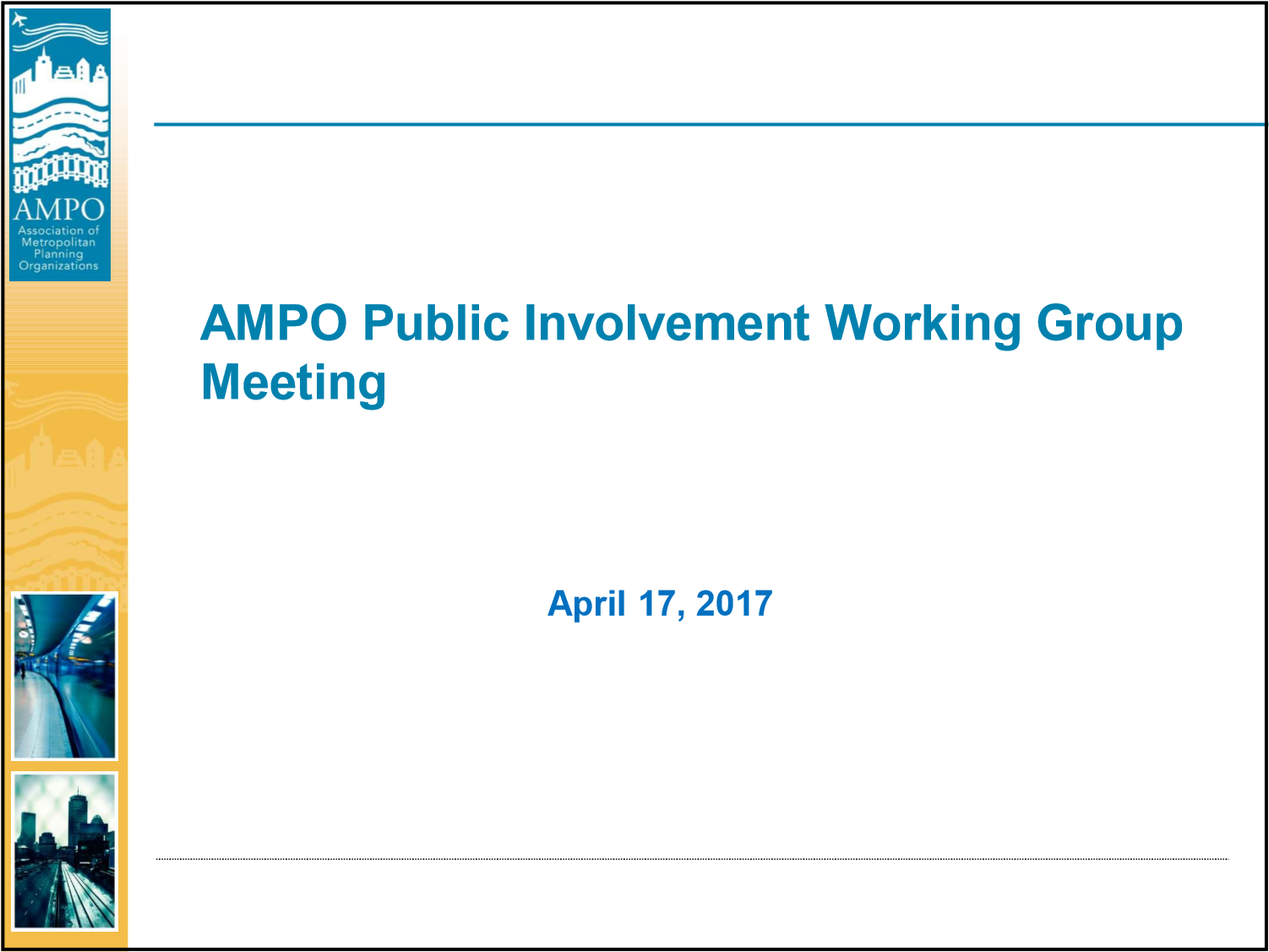 AgendaAgenda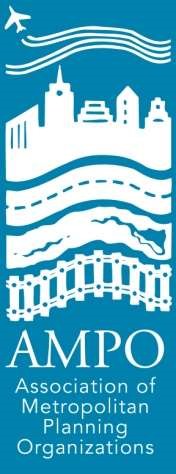 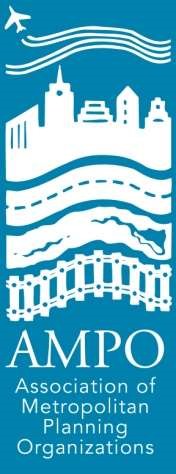 •Welcome and Introductions •Welcome and Introductions •Background and Purpose •Background and Purpose •Current and Emerging Issues •Current and Emerging Issues 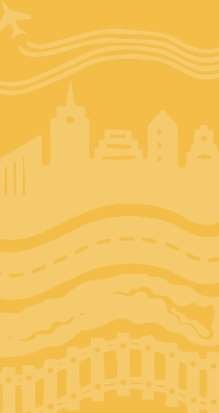 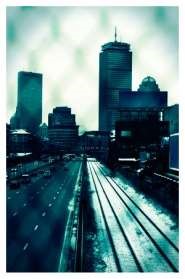 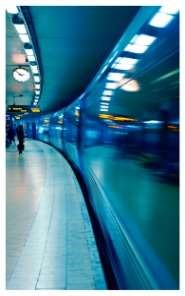 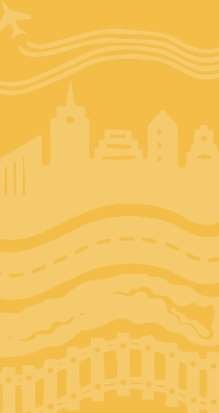 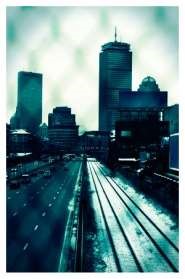 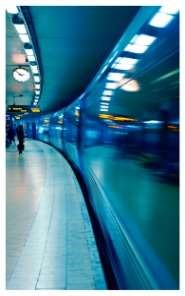 •Next Steps and Closing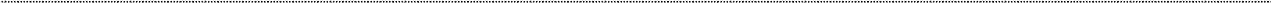 2Background and PurposeBackground and PurposeWhy a Public Involvement Working Group?Why a Public Involvement Working Group?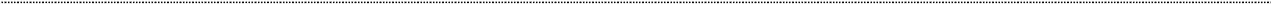 3Background and PurposeBackground and PurposeMission and Goals DiscussionMission and Goals DiscussionMission: The AMPO Public Involvement Working Mission: The AMPO Public Involvement Working Group supports public involvement in metropolitan Group supports public involvement in metropolitan transportation planning that meets federal transportation planning that meets federal requirements and strengthens the delivery and stewardship of programs, projects, and the transportation system.4Background and PurposeBackground and PurposeMission and Goals DiscussionMission and Goals DiscussionGoals: Goals: 	–	Provide a forum for communications and sharing of public involvement best 	–	Provide a forum for communications and sharing of public involvement best practices, guidance, and resources that support: practices, guidance, and resources that support:  Metropolitan Planning Organizations (MPOs) in meeting federal  Metropolitan Planning Organizations (MPOs) in meeting federal requirements related to public involvement.MPOs in efficiently integrating public involvement into their programs, projects, and activities in a way that uses resources effectively.Public involvement practices that build public trust and relationships, and gain participation from a diverse group of stakeholders.The use a wide range of public involvement strategies, techniques, and methods to meet the diverse needs of MPO stakeholders, projects, programs, and activities.  Identify opportunities, challenges, needs, and emerging issues in public involvement. Communicate and share best practices, guidance, resources, and activities with other AMPO committees and at AMPO events, as appropriate.5Background and PurposeBackground and PurposeWebsiteWebsite•Mission and Goals•Mission and Goals•Contacts•Contacts•Meetings and Events•Resources– Thanks to those who have already shared materials6Background and PurposeBackground and PurposeWebsite - Resources:Website - Resources:• 23 Code of Federal Regulations (CFR) Part 450 Subpart C—Metropolitan Transportation • 23 Code of Federal Regulations (CFR) Part 450 Subpart C—Metropolitan Transportation Planning and Programming http://www.ecfr.gov/cgi-bin/text-idx?rgn=div5&node Planning and Programming http://www.ecfr.gov/cgi-bin/text-idx?rgn=div5&node =23:1.0.1.5.11#sp23.1.450.c=23:1.0.1.5.11#sp23.1.450.c• United States Department of Transportation (USDOT) Federal Highway Administration • United States Department of Transportation (USDOT) Federal Highway Administration (FHWA) Public Involvement https://www.fhwa.dot.gov/planning/public_involvement/(FHWA) Public Involvement https://www.fhwa.dot.gov/planning/public_involvement/USDOT Federal Transit Administration (FTA) Public Involvement and Outreach              https://www.transit.dot.gov/regulations-and-guidance/transportation-planning/public  involvement-outreachUSDOT FTA Title VI of the Civil Rights Act of 1964 https://www.transit.dot.gov/ regulationsand-guidance/civil-rights-ada/title-vi-civil-rights-act-1964USDOT FHWA Environmental Justice https://www.fhwa.dot.gov/environment/ environmental_justice/USDOT FHWA Americans with Disabilities Act/Section 504 of the Rehabilitation Act of 1973 https://www.fhwa.dot.gov/civilrights/programs/ada.cfmUSDOT FHWA and FTA Public Involvement Techniques, Chapter 1:  Informing People Through Outreach and Organization, Section A:  Including People Who Are Underserved by Transportation, Subsection a:  Ethnic, Minority, and Low Income Groups and Subsection b:  People with Disabilities https://www.planning.dot.gov/ PublicInvolvement/pi_documents/1intro.asp7Background and PurposeBackground and PurposeWebsite - Resources continued:Website - Resources continued:• United States Department of Homeland Security A Guide to • United States Department of Homeland Security A Guide to Interacting with People who have Disabilities Interacting with People who have Disabilities https://www.dhs.gov/sites/default/files/publications/https://www.dhs.gov/sites/default/files/publications/guide-interacting-with-people-who-have-disabilties_09-26-13.pdfguide-interacting-with-people-who-have-disabilties_09-26-13.pdfUSDOT FHWA and FTA A Guide to Transportation Decision Making https://www.fhwa.dot.gov/planning/publications/transportation_de cision_making/citizen01.cfmUSDOT FHWA Public Involvement Techniques for Transportation Decision-Making https://www.fhwa.dot.gov/planning/public_involvement/publication s/techniques/chapter00.cfm**Please send us resources from your MPOs to post on the website!** Again thanks to those who have 	already shared materials.	8Background and PurposeBackground and PurposeOther related activitiesOther related activities– The Public Involvement, Title VI, Environmental Justice, and Equity – The Public Involvement, Title VI, Environmental Justice, and Equity in Practice session will be held at the AMPO Planning Tools and in Practice session will be held at the AMPO Planning Tools and Training Symposium in May in St. Louis.Training Symposium in May in St. Louis.In preparation for the session, we have prepared a brief survey to help us get an idea of key topics and focus areas for the session presentations and discussions. If you have not already done so, please take a few minutes to fill out the survey: https://www.surveymonkey.com/r/T9SW5QN. More information on the AMPO Planning Tools and Training Symposium can be found on our website.Determination of recurring quarterly meeting date and time9Current and Emerging Issues Discussion Current and Emerging Issues Discussion Communication and Messaging Background:Communication and Messaging Background:What is an MPO?  Explaining MPO functions to general audiences.What is an MPO?  Explaining MPO functions to general audiences.How to engage the public on performance measures and targets?Leveraging the TIP--i.e. interactive practices, local awareness, and small business involvement.10Current and Emerging Issues Current and Emerging Issues Evaluation of OutreachEvaluation of OutreachPerformance measures for public involvement.  How effective is Performance measures for public involvement.  How effective is your outreach? 11Current and Emerging Issues DiscussionCurrent and Emerging Issues DiscussionFederal Requirements and MPO ProductsFederal Requirements and MPO ProductsHow to engage the public on performance measures and targets?How to engage the public on performance measures and targets?Leveraging the TIP—i.e. interactive practices, local awareness, and small business involvement.12Current and Emerging Issues DiscussionCurrent and Emerging Issues DiscussionStakeholder GroupsStakeholder GroupsOther transportation agenciesOther transportation agenciesCommunity organizationsThe publicPeople with disabilitiesTitle VI and Environmental Justice13Current and Emerging Issues DiscussionCurrent and Emerging Issues DiscussionStrategies, Techniques, Methods, and ToolsStrategies, Techniques, Methods, and ToolsUsing web-based and digital tools:  webinars, websites, social Using web-based and digital tools:  webinars, websites, social media (tagging other followers), and videos. media (tagging other followers), and videos. Using graphics--color, icons, and infographics.Getting the public involved early.Perspectives from small, medium, and large MPOs on:-general public outreach activities -getting comments on the TIP and UPWP -public outreach for the MTPPublic notices, newspaper placements, advertising (newspaper versus online media buyer), and sponsored ads14Next Steps and ClosingNext Steps and Closing•Public Involvement Session at the AMPO •Public Involvement Session at the AMPO SymposiumSymposium•Public Involvement Working Group Webinar in June– Interested in presenting at the next or a future webinar please let us know! 15Thank youThank you• Linda Alvarado-Vela, Alamo Area Metropolitan Planning • Linda Alvarado-Vela, Alamo Area Metropolitan Planning OrganizationOrganization• Melissa Roberts, Atlanta Regional Commission• Melissa Roberts, Atlanta Regional CommissionChris Ryan, Broward Metropolitan Planning OrganizationAmanda Wilson, North Central Texas Council of GovernmentsAMPO Contacts:Rachel Roper rroper@ampo.org or 202-624-3682Tiffany Currie  tcurrie@ampo.org or 202-624-368616